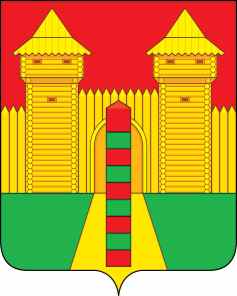 АДМИНИСТРАЦИЯ  МУНИЦИПАЛЬНОГО  ОБРАЗОВАНИЯ «ШУМЯЧСКИЙ   РАЙОН» СМОЛЕНСКОЙ  ОБЛАСТИПОСТАНОВЛЕНИЕот 29.12.2022г. № 588          п. ШумячиАдминистрация муниципального образования «Шумячский район»                         Смоленской областиП О С Т А Н О В Л Я Е Т:1. Внести в муниципальную программу «Энергосбережение и повышение энергетической эффективности» на территории муниципального образования «Шумячский район» Смоленской области», утвержденную постановлением Администрации муниципального образования «Шумячский район» Смоленской области от 14.11.2017 г.  № 712 «Об утверждении муниципальной программы «Энергосбережение и повышение энергетической эффективности» на территории муниципального образования «Шумячский район» Смоленской области на 2018-2021 годы» (в редакции постановлений Администрации муниципального образования «Шумячский район» Смоленской области от 23.12.2021 № 581, от 31.03.2022 № 183 (далее - муниципальная программа следующие изменения:1. В паспорте муниципальной программы подраздел 1. Основные положения изложить в новой редакции:«1. Основные положения                                                                                                                                     » Подраздел 2 муниципальной программы «Показатели программы» изложить в новой редакции:«2. Показатели муниципальной программы                                                                                                                                       » Подраздел 4 муниципальной программы «Финансовое обеспечение муниципальной программы» изложить в новой редакции:«4.  Финансовое обеспечение муниципальной программы                                                                                                                                     » В приложении № 1 «Сведения о показателях муниципальной программы» к паспорту муниципальной программы слова «согласно решения Шумячского районного Совета депутатов № 111 от 24.12.2021 года» заменить словами «согласно решения Шумячского районного Совета депутатов № 75 от 26.12.2022 года».Подпункт 2 Приложение № 2 «Паспорт комплекса процессных мероприятий» к паспорту муниципальной программы изложить в новой редакции  	6. Настоящее постановление вступает в силу со дня его подписания.Глава муниципального образования«Шумячский район» Смоленской области                                      А.Н. Васильев                                   О внесении изменений в муниципальную программу «Энергосбережение и повышение энергетической эффективности» на территории муниципального образования «Шумячский район» Смоленской области» Ответственный исполнитель муниципальной программы Администрация муниципального образования «Шумячский район» Смоленской областиПериод реализацииЭтап I: 2018-2022 годаЭтап II:2023-2025 годаЦели муниципальной программы -реализация организационных мероприятий по энергосбережению и повышению энергетической эффективности;- повышение эффективности системы теплоснабжения;- повышение эффективности системы электроснабжения;- повышение эффективности системы водоснабжения и водоотведения;- внедрение новых энергосберегающих технологий, оборудования и материалов   в учреждении;- снижение потерь в сетях электро-, тепло-, газо- и водоснабжения;- создание условий для привлечения инвестиций в целях внедрения энергосберегающих технологий, в том числе и на рынке энергосервисных услуг;- обновление основных производственных фондов экономики на базе новых энерго- и ресурсосберегающих технологий и оборудования, автоматизированных систем и информатики.Объемы финансового обеспечения за весь период реализации (по годам реализации и в разрезе источников финансирования на очередной финансовый год и 1, 2 годы планового периода)общий объем финансирования составляет 1297,505 тыс. рублей, из них: Этап I: 2018-2022 года - всего 397,505 тыс.руб.средства федерального бюджета – 0 тыс. рублей;средства областного бюджета – 0 тыс. рублей;средства местного бюджета – 397,505  тыс. рублей;средства внебюджетных источников – 0 тыс. рублейЭтап II:2023-2025 года – всего 900,0 тыс. рублей, из них:средства федерального бюджета – 0 тыс. рублей;средства областного бюджета – 0 тыс. рублей;средства местного бюджета – 900,0  тыс. рублей;средства внебюджетных источников – 0 тыс. рублейочередной финансовый год (2023г) – всего 900,0 тыс. рублей, из них:средства федерального бюджета – 0 тыс. рублей;средства областного бюджета – 0 тыс. рублей;средства местного бюджета – 900,0  тыс. рублей;средства внебюджетных источников – 0 тыс. рублей1- й год планового периода (2024г) – всего 0 тыс. рублей, из них:средства федерального бюджета – 0 тыс. рублей;средства областного бюджета – 0 тыс. рублей;средства местного бюджета – 0 тыс. рублей;средства внебюджетных источников – 0 тыс. рублей;2-й год планового периода (2025г) – всего 0 тыс. рублей, из них:средства федерального бюджета –0 тыс. рублей;средства областного бюджета – 0 тыс. рублей;средства местного бюджета – 0 тыс. рублей;средства внебюджетных источников –0 тыс. рублей.Влияние на достижение целей муниципальных программ - снижение энергоемкости валового муниципального продукта Шумячского района Смоленской области;- экономия энергетических ресурсов от внедрения энергосберегающих мероприятий  Наименование показателя, единица измеренияБазовое значение показателя (в году, предшествующему очередному финансовому году)Планируемое значение показателя Планируемое значение показателя Планируемое значение показателя Наименование показателя, единица измеренияБазовое значение показателя (в году, предшествующему очередному финансовому году)очередной финансовый год1-й год планового периода2-й год планового периода123451. Замена оборудования  в системе водоснабжения 02002 Количество мероприятий, обеспечивающих снижение энергопотребления и уменьшение бюджетных средств, направляемых на оплату энергетических ресурсов (усл. ед.)0.001.000.000.00Наименование муниципальной программы, структурного элемента / источник финансового обеспеченияВсегоОбъем финансового обеспечения по годам реализации, тыс. рублейОбъем финансового обеспечения по годам реализации, тыс. рублейОбъем финансового обеспечения по годам реализации, тыс. рублейНаименование муниципальной программы, структурного элемента / источник финансового обеспеченияВсегоочередной финансовый год1-й год планового периода2-й год планового периода1345Муниципальная программа (всего),в том числе:900,00 900,000.000.00федеральный бюджет0.000.000.000.00областной бюджет0.000.000.000.00местный бюджет900,00 900,000.000.00внебюджетные средства00.000.000.000.00Наименование показателя реализации, единица измеренияБазовое значение показателя реализации (к очередному финансовому году)Планируемое значение показателя реализации на очередной финансовый год и плановый периодПланируемое значение показателя реализации на очередной финансовый год и плановый периодПланируемое значение показателя реализации на очередной финансовый год и плановый периодНаименование показателя реализации, единица измеренияБазовое значение показателя реализации (к очередному финансовому году)очередной финансовый год1-й год планового периода2-й год планового периода123451. Расходы на энергосбережение и повышение энергетической эффективности в муниципальных учреждениях и иных организациях с участием муниципального образования397, 5900,000